Publicado en Madrid el 15/10/2021 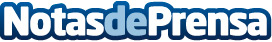 El 88% de las pymes españolas considera que vender online les ha permitido llegar a nuevos consumidoresSegún un estudio de Kantar comisionado por PayPal, el 51,5% de las pymes españolas ya opera a través de un canal online, de las cuales un 21% comenzaron a hacerlo durante la pandemia. El 71% de las pymes afirma que vender en el extranjero les ha permitido aumentar sus ventas.	Las pymes afirman que ofrecer métodos de pago online les ha ayudado a crear relaciones de confianza con sus clientesDatos de contacto:Edelman914 184 897Nota de prensa publicada en: https://www.notasdeprensa.es/el-88-de-las-pymes-espanolas-considera-que Categorias: Nacional Telecomunicaciones E-Commerce Consumo http://www.notasdeprensa.es